Analisis Metode Praktek dalam Meningkatkan  Kemampuan Psikomotorik Siswa Pada Pembelajaran Seni Musik terhadap Siswa Penyandang Tuna Grahita di SMP Luar Biasa Putra Pasundan 1 Banjar Provinsi Jawa Barat  SKRIPSIDiajukan Sebagai Syarat Mendapatkan Gelar Sarjana Strata 1 Seni Musik Universitas PasundanOlehCinthiara Yunisa09.6040011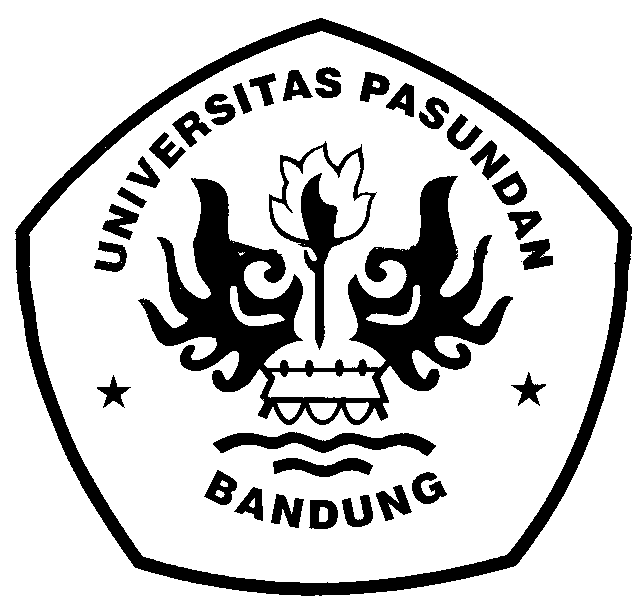 PROGRAM STUDI SENI MUSIKFAKULTAS ILMU SENI DAN SASTRAUNIVERSITAS PASUNDANBANDUNG 2013